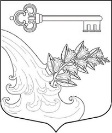 АДМИНИСТРАЦИЯ УЛЬЯНОВСКОГО ГОРОДСКОГО ПОСЕЛЕНИЯ ТОСНЕНСКОГО РАЙОНА ЛЕНИНГРАДСКОЙ ОБЛАСТИПОСТАНОВЛЕНИЕ (ПРОЕКТ)О внесении изменений в постановление администрации от 15.10.2020 № 588 «Об утверждении муниципальной программы «Развитие молодежной политики в Ульяновском городском поселении Тосненского района Ленинградской области на 2021 – 2024 годы» (в ред. от 11.10.2021 № 812, 13.10.2022 № 1054)В соответствии со ст. 179 Бюджетного кодекса Российской Федерации, с Федеральным законом от 06.10.2003 № 131-ФЗ «Об общих принципах организации местного самоуправления», постановлением администрации от 08.10.2021 № 811 «Об утверждении перечня муниципальных программ муниципального образования Ульяновское городское поселение Тосненского района Ленинградской области» (в последней ред. 20.09.2022 № 932), постановлением администрации от 03.10.2022 № 974 «Об утверждении Порядка разработки, утверждения, реализации и оценки эффективности муниципальных программ Ульяновского городского поселения Тосненского района Ленинградской области»ПОСТАНОВЛЯЮ:Внести в постановление администрации Ульяновского городского поселения Тосненского района Ленинградской области от 15.10.2020 № 588 «Об утверждении муниципальной программы «Развитие молодежной политики в Ульяновском городском поселении Тосненского района Ленинградской области на 2021 – 2024 годы» (в ред. от 11.10.2021 № 812, 13.10.2022 № 1054) следующие изменения:1.1. План реализации муниципальной программы «Развитие молодежной политики в Ульяновском городском поселении на 2021 – 2024 годы» изложить в новой редакции согласно приложению к настоящему положению.Опубликовать настоящее постановление в газете «Тосненский вестник» и разместить на официальном сайте администрации www.admsablino.ru.Постановление вступает в силу со дня его официального опубликования. Контроль за исполнением настоящего постановления оставляю за собой.Глава администрации                                                               К.И. КамалетдиновУтверждено постановлением администрации Ульяновского городского поселения Тосненского района Ленинградской области от 15.10.2020 № 588Приложение к постановлению администрации Ульяновского городского поселения Тосненского района Ленинградской области от ________ № _______Приложение 1 к Программе План реализации муниципальной программы«Развитие молодежной политики в Ульяновском городском поселении на 2021 – 2024 годы»№Наименование муниципальной программы, основного мероприятия, мероприятияОтветственный исполнительОтветственный исполнительСрок начала реализацииСрок окончания реализацииСрок окончания реализацииПериод финансирования мероприятия (по годам)Период финансирования мероприятия (по годам)Объем ресурсного обеспечения, тыс. руб.Объем ресурсного обеспечения, тыс. руб.Объем ресурсного обеспечения, тыс. руб.Наименование муниципальной программы, основного мероприятия, мероприятияОтветственный исполнительОтветственный исполнительСрок начала реализацииСрок окончания реализацииСрок окончания реализацииПериод финансирования мероприятия (по годам)Период финансирования мероприятия (по годам)ВсегоВ том числе В том числе Наименование муниципальной программы, основного мероприятия, мероприятияОтветственный исполнительОтветственный исполнительСрок начала реализацииСрок окончания реализацииСрок окончания реализацииПериод финансирования мероприятия (по годам)Период финансирования мероприятия (по годам)ВсегоМБОБ«Развитие молодежной политики в Ульяновском городском поселении Тосненского района Ленинградской области на 2021 – 2024 годы»Главный специалист сектора по вопросам муниципальной службы и кадров отдела правового обеспечения Главный специалист сектора по вопросам муниципальной службы и кадров отдела правового обеспечения 20212024202420212021525,00525,000,00000«Развитие молодежной политики в Ульяновском городском поселении Тосненского района Ленинградской области на 2021 – 2024 годы»Главный специалист сектора по вопросам муниципальной службы и кадров отдела правового обеспечения Главный специалист сектора по вопросам муниципальной службы и кадров отдела правового обеспечения 20212024202420222022525,00525,000,00000«Развитие молодежной политики в Ульяновском городском поселении Тосненского района Ленинградской области на 2021 – 2024 годы»Главный специалист сектора по вопросам муниципальной службы и кадров отдела правового обеспечения Главный специалист сектора по вопросам муниципальной службы и кадров отдела правового обеспечения 20212024202420232023525,00525,000,00000«Развитие молодежной политики в Ульяновском городском поселении Тосненского района Ленинградской области на 2021 – 2024 годы»Главный специалист сектора по вопросам муниципальной службы и кадров отдела правового обеспечения Главный специалист сектора по вопросам муниципальной службы и кадров отдела правового обеспечения 20212024202420242024525,00525,000,00000Итого Итого Итого Итого Итого Итого Итого Итого 2 100,002 100,000,00000ПРОЦЕССНАЯ ЧАСТЬПРОЦЕССНАЯ ЧАСТЬПРОЦЕССНАЯ ЧАСТЬПРОЦЕССНАЯ ЧАСТЬПРОЦЕССНАЯ ЧАСТЬПРОЦЕССНАЯ ЧАСТЬПРОЦЕССНАЯ ЧАСТЬПРОЦЕССНАЯ ЧАСТЬПРОЦЕССНАЯ ЧАСТЬПРОЦЕССНАЯ ЧАСТЬПРОЦЕССНАЯ ЧАСТЬКомплекс процессных мероприятий «Развитие молодёжной политики»Главный специалист сектора по вопросам муниципальной службы и кадров отдела правового обеспечения202120212021202420242021525,00525,000,00000Комплекс процессных мероприятий «Развитие молодёжной политики»Главный специалист сектора по вопросам муниципальной службы и кадров отдела правового обеспечения202120212021202420242022525,00525,000,00000Комплекс процессных мероприятий «Развитие молодёжной политики»Главный специалист сектора по вопросам муниципальной службы и кадров отдела правового обеспечения202120212021202420242023525,00525,000,00000Комплекс процессных мероприятий «Развитие молодёжной политики»Главный специалист сектора по вопросам муниципальной службы и кадров отдела правового обеспечения202120212021202420242024525,00525,000,00000Итого 2 100,002 100,000,00000Мероприятия в сфере молодежной политикиГлавный специалист сектора по вопросам муниципальной службы и кадров отдела правового обеспечения202120212021202420242021295,00295,000,00000Мероприятия в сфере молодежной политикиГлавный специалист сектора по вопросам муниципальной службы и кадров отдела правового обеспечения202120212021202420242022272,00272,000,00000Мероприятия в сфере молодежной политикиГлавный специалист сектора по вопросам муниципальной службы и кадров отдела правового обеспечения202120212021202420242023272,00272,000,00000Мероприятия в сфере молодежной политикиГлавный специалист сектора по вопросам муниципальной службы и кадров отдела правового обеспечения202120212021202420242024272,00272,000,00000Итого  Итого  Итого  Итого  Итого  Итого  Итого  Итого  1 111,001 111,000,00000Организация отдыха и оздоровления детей и подростковГлавный специалист сектора по вопросам муниципальной службы и кадров отдела правового обеспечения202120212021202420242021230,00230,000,00000Организация отдыха и оздоровления детей и подростковГлавный специалист сектора по вопросам муниципальной службы и кадров отдела правового обеспечения202120212021202420242022253,00253,000,00000Организация отдыха и оздоровления детей и подростковГлавный специалист сектора по вопросам муниципальной службы и кадров отдела правового обеспечения202120212021202420242023253,00253,000,00000Организация отдыха и оздоровления детей и подростковГлавный специалист сектора по вопросам муниципальной службы и кадров отдела правового обеспечения202120212021202420242024253,00253,000,00000Итого  Итого  Итого  Итого  Итого  Итого  Итого  Итого  989,00989,000,00000